Задания муниципального этапа олимпиады по географии 9 классТестовый раунд1. Обилие озёр на северных приморских низменностях Сибири обусловлено (выбрать основной фактор):А. Тектоническими процессамиБ. Вулканическими процессамиВ. Деятельностью ледникаГ. Карстовыми процессамиД. Термокарстовыми процессамиЕ. Деятельностью человека2. Сельги – это:	А. Скалистые холмы	Б. Ледниковый рельеф грядообразной формы	В. Тип берега	Г. Сильный атмосферный ветер3. Какая из республик имеет самую маленькую площадь:А. КарелияБ. ДагестанВ. ИнгушетияГ. Коми4. Выберите вариант, в котором перечислены центры целлюлозо-бумажной промышленности, расположенные на Северной Двине или её притоках:А. Архангельск, СыктывкарБ. Котлас, Усть-ИлимскВ. Соликамск, БратскГ. Сегежа, Череповец5. Выберите единственную область, численность населения которой сейчас больше, чем в 20-е годы 20-го века:А. ЛенинградскаяБ. ПсковскаяВ. СмоленскаяГ.  ТверскаяД. НовгородскаяЕ. Орловская6. Выберите самое крупное по добыче и новое (по времени начала эксплуатации) месторождение газа:А. ВилюйскоеБ. ВуктылВ. АстраханскоеГ. СаратовскоеД. СтавропольскоеЕ. Ямбург 7. Какой автономный округ выходит на побережье Берингова моря:А. ЧукотскийБ. НенецкийВ. Ямало-ненецкийГ. Ханты-Мансийский - Югра8. Какой народ живёт в бассейне реки Обь:А. ТувинцыБ. БурятыВ. ЯкутыГ. КорякиД. ХантыЕ. Калмыки9. Мангазея – это земля, основанная русскими первопроходцами (указать правильное):А. На УралеБ. На Северном КавказеВ. В Западной СибириГ. В Средней АзииД. В Восточной СибириЕ. На Дальнем Востоке10. Каким арабским словом обозначается каменистая пустыня (в основном в Сахаре):А. ХамадаБ. СироккоВ. Вади	Г. Рифт11. Выберите из предложенного списка названия двух крупных месторождений газа  в России. А. КоршуновскоеБ. УдоканскоеВ. Усть-БалыкскоеГ. УренгойскоеД. КачканарскоеЕ. Ямбургское12.13. Самое высокое атмосферное давление наблюдается:А. Зимой на юге Восточной СибириБ. Зимой в центральной ЯкутииВ. Летом на Кольском полуостровеГ. Летом на Прикаспийской низменностиД. Летом на Камчатке14. Рыбаки на плоту терпят бедствие. Их координаты 40° ю.ш.,  120° з.д. В какое течение попал плот? Поможет ли оно добраться до берега?15.  Температура июля +8+12°С, января -10-15°С, в центре территории до -20-25°С. Годовое количество осадков на востоке территории достигает 800-1200 мм и более, на западе падает до 500-600 мм. В течение года осадки распределяются равномерно. Для какой территории Дальнего Востока характерны такие климатические условия:А. ПриморьеБ. Нижнее ПриамурьеВ. КамчаткаГ. СахалинД. Чукотка16. Если долгота г. Москва 37°, а города Бородино Красноярского края 95°, то какая разница в местном времени между этими городами?17. Какой народный промысел сформировался в Новгородской области и получил развитие на промышленной основе. Его название совпадает с названием одного из населённых пунктов области.18. Выберите названия четырёх природных объектов, распространённых в степяхА. Граб             Б. Дрофа              В. Типчак        Г. Каштановые почвыД. Желтозём     Е. Зебра              Ж. Байбак         З. БурундукИ. Клюква        К. Аласы             Л. Мангры19. Выберите группу экономических районов, в каждом из которых добываются оловянные и полиметаллические рудыА. Центральный, Центрально-ЧернозёмныйБ. Урал, Северный КавказВ. Северный УралГ. Западная Сибирь, ПоволжьеД. Восточная Сибирь, Дальний Восток20. 	Одна из республик РФ, народ которой исповедует буддизм и относится к алтайской языковой семье, непосредственно граничит с государством, население которого имеет то же вероисповедание и ту же языковую принадлежность. Кто из народов европейской части РФ является представителем той же веры, языковой семьи и группы, что и первые два:А. башкирыБ. уйгурыВ. долганыГ. шорцыД. аварцыЕ. калмыкиЖ. даргинцыЗ. кумыкиИ. адыгейцыК. балкарцыЛ. ногайцыМ. коми21.  Если расстояние между городами Москва и Дели составляет 4 500 км, что соответствует 6 см на карте, то, каково реальное расстояние между городами София и Баку, если известно, что расстояние между ними на этой же карте равно 2 см. 8 мм.22.  Назовите климатический пояс (с указанием полушария): температура июля +23+20°С, температура января около +30°С, годовая сумма осадков 1000 мм, выпадают преимущественно в декабре – феврале, в июне – августе – сухо.23. Назовите природную зону по следующим признакам:сочетание травянистой (преобладающей) и древесной растительности,наибольшее разнообразие видов млекопитающих,почвы обычно имеют красноватый оттенок,тёплая засушливая зима.24. Назовите экономический район по описанию его южной части: Здесь сочетаются лесостепи, чернозёмные степи и горы, в предгорных прогибах расположен крупный каменноугольный бассейн, на базе собственного угля и частично железной руды развита чёрная металлургия полного цикла. Плотность населения не велика, но имеются два города-миллионера. 25. 	О какой территории идёт речь: Область новейшей альпийской складчатости, с активными проявлениями современного вулканизма на севере. Территория обладает горным рельефом. Наиболее высоко поднимается её южная часть, ряд вершин выше 3-х километров. Здесь же имеются и крупные ледники. В растительном покрове хорошо выражена высотная поясность, но основную роль здесь играют леса из бука и хвойного дерева каури. Находится в южном полушарии, омывается водами одного океана и принадлежит одному государству.Какое название носит изображённый пролив, если о нём известно, что:Он отделяет два государства,Находится в Тихом океане,Зимой покрывается льдом,Назван в честь французского мореплавателя.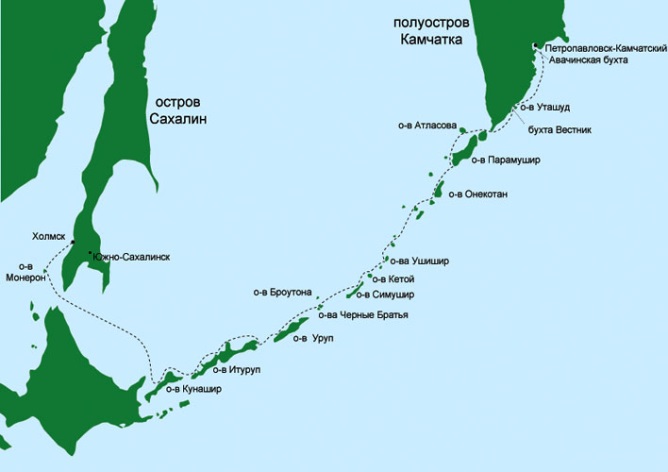 